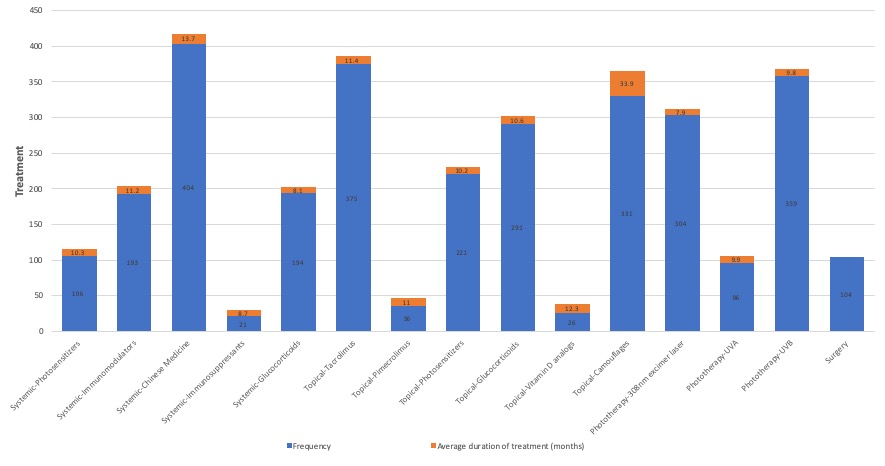 Supplementary Figure 1: Frequency of the different treatment options administered and mean of treatment duration/months.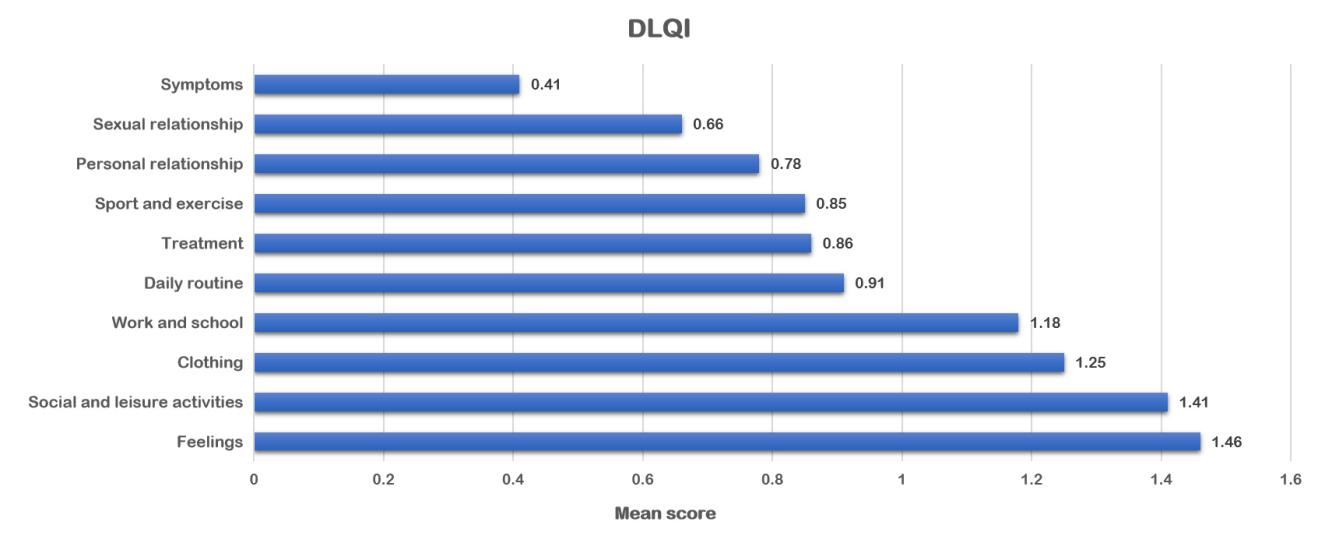 Supplementary Figure 2: DLQI as ordered by mean scores obtained for each item. DLQI: Dermatology Life Quality Index.Supplementary Table 1: Demographic characteristics of the patients.Significance at 0.05.Supplementary Table 2: Clinical characteristics of the patients.Comparisons of column proportions significant at 0.05.Demographic characteristicsTotal (n  1662)Males (n  823)Females (n  839)Age (years), mean (SD)38.8 (11.5)37.7 (11.2)39.9 (11.7)Civil status, n (%) Married or have a spouse1273 (76.6)607 (73.8)666 (79.4) Unmarried or no spouse389 (23.4)216 (26.2)173 (20.6)Educational level, n (%) High school802 (48.3)343 (41.7)459 (54.7) High school860 (51.7)480 (58.3)380 (45.3)Residence, n (%) City1282 (77.1)625 (75.9)657 (78.3) Village380 (22.9)198 (24.1)182 (21.6)Work and study status, n (%) Currently working or studying1218 (73.3)688 (83.6)530 (63.2) Have no work or retired444 (26.7)135 (16.4)309 (36.8)Monthly income (RMB), n (%) 3k653 (39.3)214 (26.0)439 (52.3) 3k–10k902 (54.3)537 (65.2)365 (43.5) 10k107 (6.4)72 (8.7)35 (4.2)Clinical characteristicsTotal (n  1662)Male (n  823)Female (n  839)Age of onset (years), mean (SD)24.3 (12.8)24.0 (11.2)24.6 (14.2)Disease duration (years), mean (SD)14.6 (10.9)13.7 (10.1)15.4 (11.6)Affected body surface area, n (%) BSA 1%828 (49.8)415 (50.4)413 (49.2) BSA 1–10%607 (36.5)319 (38.8)288 (34.4) BSA 10%227 (13.7)89 (10.8)138 (16.4)Involve sites, n (%) Exposed921 (55.4)457 (55.5)464 (55.3) Non-exposed741 (44.6)366 (44.5)375 (44.7)Disease type, n (%) Acrofacial526 (31.6)295 (35.8)231 (27.5) Vulgaris490 (29.5)234 (28.4)256 (30.5) Generalized194 (11.7)84 (10.2)110 (13.1) Localized375 (22.6)180 (21.9)195 (23.2) Segmental 77 (4.6)30 (3.6)47 (5.6)Disease stage, n (%) Stable679 (40.9)345 (41.9)334 (39.8) Progressive894 (53.8)433 (52.6)461 (54.9) Regressive89 (5.4)45 (5.5)44 (5.2)Onset season, n (%) Winter (December–February)99 (6.0)52 (6.3)47 (5.6) Summer (June–August)708 (42.6)371 (45.1)337 (40.2) Spring (March–May)664 (40.0)296 (36.0)368 (43.9) Autumn (September–November)191 (11.5)104 (12.6)87 (10.4)Family history, n (%) Yes217 (13.1)102 (12.4)115 (13.7) No1445 (86.9)721 (87.6)724 (86.3)Use of systemic medication, n (%)907 (54.6)412 (50.1)495 (59.0)Use of topical medication, n (%)1262 (75.9)599 (72.7)663 (79.0)Use of phototherapy and surgery, n (%)859 (51.7)411 (49.9)449 (53.5)